April 2024School RestaurantDear Parent/CarerI am delighted to inform you that our 250+ seater restaurant serve hot and cold healthy meals and snacks to all year groups.  Provision for packed lunches is also provided.  These facilities enable us to supervise all pupils who MUST remain on site during lunchtime.  We operate a cashless system where each pupil is issued with their own unique QR code.Adding funds to accountsParents/Carers must use the electronic ‘ParentPay’ platform to add funds and monitor their child’s lunch account. Further information will follow in September.Buying meals Pupils take their food to the till point.  They then scan their QR code and any purchases are automatically recorded and the balance reduced by the price of the meal.  Free School Meal EntitlementFor those pupils eligible for free school meals, the system automatically adds the free allowance to their account each day.  If it is not all used, the amount left from the allowance is automatically taken off at the end of day.  Parents can also choose to add further funds to their ParentPay account should they wish to.FOOD ALLERGIESIf your child has a food allergy and you would like him/her to access school meals either now or sometime in the future, you will need to provide us with a letter from either your GP or dietician.  You will also need to meet with our Catering Manager, to ensure a clear understanding of your child’s requirements and lunchtime arrangements.  Please complete the attached slip below and return to the school office by Friday 24thh May 2024..Yours sincerely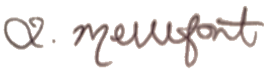 Mrs L MellefontAssistant Headteacher (Admissions & Engagement)Food AllergiesPlease only complete and return if your son/daughter has a food allergy.Pupil’s full name ………………………………………………		D.O.B. …………………………..Parent/Carer’s full name:  ……………………………………………………………………………..Mobile Tel. No.  …………………………………………….		Home Tel. No.  ………………..…......